A Pilot Study to Develop VR Case Review Instrument for WIOA Performance Measure Data Collection 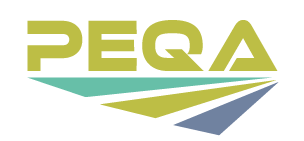 By: Elaine Robertson, MRC, CRC – Senior Consultant/Interim Director – South Carolina Commission for the Blind (SCCB)IntroductionIn 2015 the Rehabilitation Services Administration implemented the Workforce Innovation and Opportunity Act (WIOA). This Act changed the way Vocational Rehabilitation (VR) services were provided in all state agencies as well as the performance measures the RSA would now utilize to verify compliance. The Act also moved VR focus from quantity to quality, requiring a major change in how data was collected, interpreted, and reported. This project focused on the performance measures for case documentation and creating a consistent method of interpreting quality. The instrument is needed to measure compliance not only with WIOA but also with state and internal agency regulations. Method and ProceduresReview MaterialsReviewed of the RSA Monitoring and Technical Assistance GuideReviewed the recent monitoring visit reports (Florida & Michigan) and had conversations with the directors Reviewed the existing Case Review instruments used by other agenciesNeeds AssessmentConducted a survey to assess level of understanding about the WIOA Performance Accountability Measures and current needs of VR counselors (N=16)Conducted a focus group meeting with VR supervisors & program directors to elicit their perceptions on quality documentation Individual Case ReviewReviewed 10 cases to determine the availability of data necessary for the RSA reporting and monitoring.Development of the SCCB Case Review Instrument (Four Sections & 25 Questions):Quality of Counseling Services & DocumentationQuality of Vocational Preparation, Goal, Training, & PlacementQuality of ClosuresCompliance with Regulations, Laws & PoliciesValidation StudyUsing the Case Review Instrument, 20 cases were reviewed by 3 regional VR supervisors, the VR Consumer Services Director, and the current evaluatorFour Rating Scales: Minimally or not compliant, mostly compliant, compliant and N/AResultsPrimary Categories Reviewed: Application, Eligibility, Disability Classification, Vocational Assessment, IPE, Comparable Benefits, Closure, Employment Outcome, & Transition97 cases were reviewed Implications for Future Use & RecommendationsCase management software needs extensive modificationVR Program needs to develop a consistent training programAgency should have dedicated Quality Assurance personnel for case review purposes. Review instrument should be examined annually to ensure all RSA changes are implemented as needed VR supervisors should utilize review instrument to prepare for supervision and annual performance reviews with counselorsThe Stout Technical Assistance Center-Program Evaluation and Quality Assurance (SVRI-PEQA) is established under a grant from the Department of Education, Rehabilitation Services Administration (RSA) award number PR#H263B150004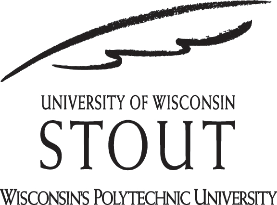 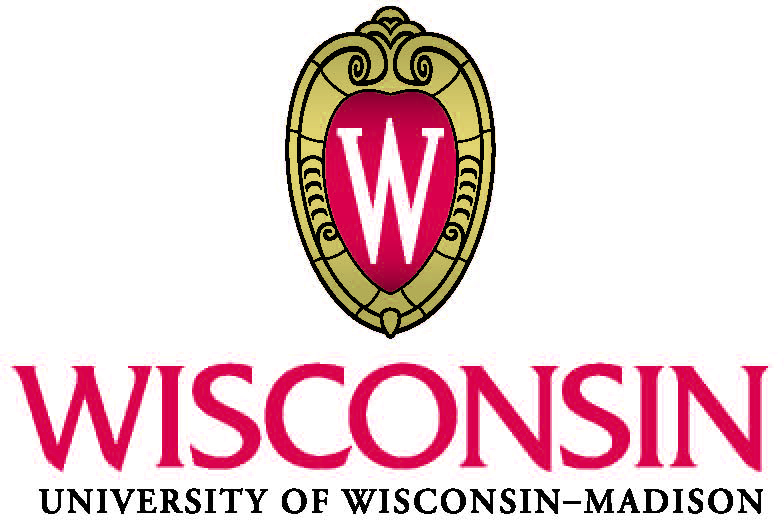 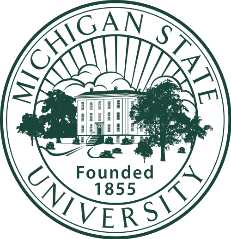 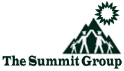 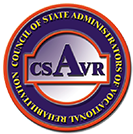 Number%Number%Medical/Eye Report in File 97100%Transportation Services Provided22.1%IPE in 9 days8789.7%Low vision referral22.1%Eligibility in 60 days7274.2%Benefits counseling noted22.1%No CARN noted or missing info in CARN5455.7%Comprehensive intake summary00%Case notes that do not “tell the story” of the consumer4546.5%Presumptive Eligibility00%Impediments to employment documented1616.5%Credential attainment noted00%Informed choice noted1414.4%Job ready form completed00%Assessment Completed1313.4%Employment Documented00%Functional limitations not listed1111.3%Closure Documented00%Comparable benefits documented88.2%Services to employer noted00%Employment not recorded88.2%